Kurlyuk OleksandrCertificates:Experience:Position applied for: Chief EngineerDate of birth: 19.09.1964 (age: 53)Citizenship: UkraineResidence permit in Ukraine: YesCountry of residence: UkraineCity of residence: MariupolPermanent address: Bogdana 16Contact Tel. No: +38 (067) 621-87-28E-Mail: alekskurlyuk@rambler.ruSkype: alekskurlyukU.S. visa: Yes. Expiration date 12.05.2026E.U. visa: NoUkrainian biometric international passport: NoDate available from: 15.11.2017English knowledge: GoodMinimum salary: 9000 $ per month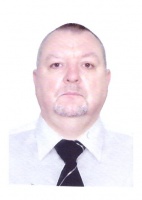 TypeNumberPlace of issueDate of expiryDiploma EndorsementMariupol, UKR21.07.2019PositionFrom / ToVessel nameVessel typeDWTMEBHPFlagShipownerCrewingDeck Cadet27.05.2015-27.08.2017TitanTug Boat560-Ukrain&mdash;Deck Cadet27.05.2016-25.02.2017CatewayBulk Carrier35287-IndonesiaGolden Ocean Line PT&mdash;